Search and circle the words in the grid.WOOD - DREWNOTREE - DRZEWOLEAF - LIŚĆ INSECT - OWADBARK - KORAGRASS - TRAWASEEDS - NASIONAROOT - KORZEŃMOSS - MECHBUSH - KRZAK2. What is this?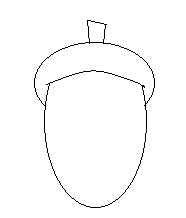 This is  ACORN.